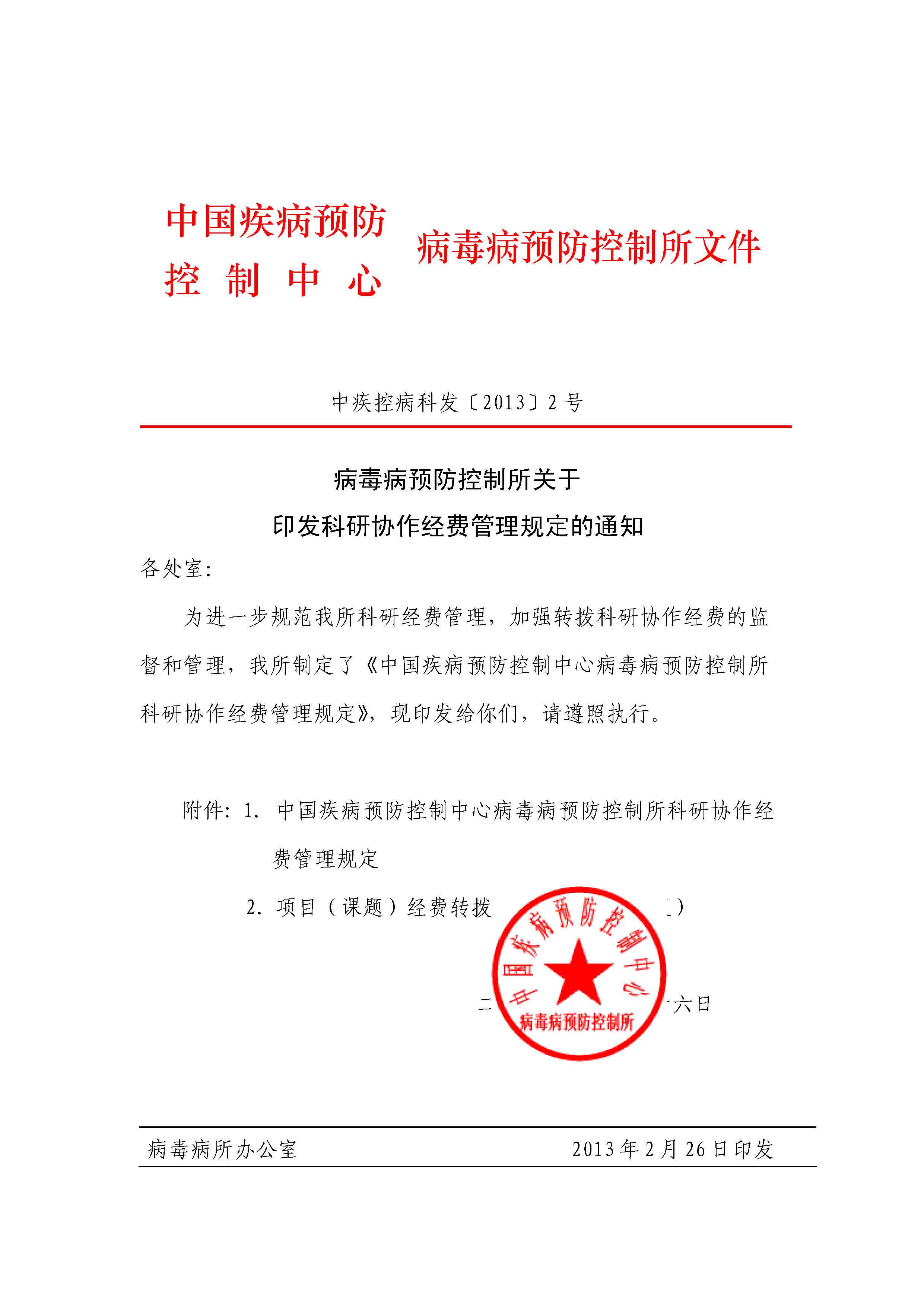 附件1中国疾病预防控制中心病毒病预防控制所科研协作经费管理规定第一条  为进一步规范我所科研经费管理，加强转拨科研协作经费的监督和管理，根据财政部和有关部门科研经费管理相关政策，结合我单位承担的各级各类项目（课题）转拨给合作单位的科研协作经费管理实际情况，特制定本规定。第二条  加强科研协作经费预算管理1．根据立项部门批准的项目（课题）合同任务书和预算书，需要给合作单位转拨协作研究经费的项目（课题），须与合作单位签订子项目（课题）级合同书，明确协作研究内容、经费预算、计划安排、知识产权归属以及经费拨付方式等。合同书的相关条款不能与立项部门批准的项目（课题）合同任务书、预算书相抵触。2．签订《子项目（课题）合同书》统一采用立项部门批准的项目（课题）合同任务书作为样本，报所科技处办理审批手续。3．项目（课题）批复立项后，项目（课题）负责人须及时将项目（课题）合同任务书、子项目（课题）合同书、预算书等相关材料原件提交科技处备案，复印件提交财务处，作为转拨科研经费的依据。第三条  严格科研协作经费转拨审批程序1．转拨科研协作经费的收款单位必须是立项部门批准的项目（课题）合同任务书和预算书中已标明的合作单位，不允许向未标明的单位转拨经费，或以其它名义变相转拨经费。2．项目（课题）负责人在收到立项部门拨付的科研经费后，应及时转拨科研协作经费。3．经费转拨时需安照以下审批程序办理：（1）项目（课题）负责人通过病毒病所协同办公系统提交申请，申请统一使用系统中《项目（课题）经费转拨申请》模版，同时作为附件需提交项目（课题）合同任务书、子项目（课题）级合同书、预算书等相关材料的扫描件；（2）会稿至科技处，科技处审核并处长签字；（3）科技处会稿返回至科室文书，科室文书提交至所文书；（4）主管所长审阅并签字；（5）所长审阅并签字；（6）所文书将领导审批意见返回至科室文书，项目（课题）负责人将OA系统中《打印处理单》、《项目（课题）经费转拨申请》和《支出凭单》提交至财务处，财务处进行复核并办理转拨手续。（7）项目（课题）负责人应及时将收款单位开具的收款收据交给财务处备案。第四条  强化科研协作经费的监管1．项目（课题）负责人对外拨科研协作经费负有监管责任，应督促合作单位按科研经费管理要求，对专项经费单独核算，专款专用。2．项目（课题）负责人应及时掌握合作单位专项经费执行情况，要求合作单位及时提供年度经费决算，协助做好科研经费检查或审计工作。第五条  本规定自公布之日起执行，未尽事宜由科技处和财务处负责解释。附件2项目（课题）经费转拨申请财务处：  根据项目（课题）合同书和预算书中的要求，现申请将科研经费转拨至合作单位，具体转拨信息如下：一、拨款人信息课题名称：课题类型：拨款总额：（单位万元）二、收款单位信息合作单位：  1单位名称:开户银行：账    号：拨款金额：人民币（大写）XX元整        ￥00.00用    途：（标注课题类别和合作单位负责人姓名）合作单位： 2单位名称:开户银行：账    号：拨款金额：人民币（大写）XX元整        ￥00.00用    途： （标注课题类别和合作单位负责人姓名）合作单位－3单位名称:开户银行：账    号：拨款金额：人民币（大写）XX元整        ￥00.00用    途： （标注课题类别和合作单位负责人姓名）……                 项目（课题）负责人（签字）：                                     年    月    日